 Pomůcky a potřeby: pracovní podložka                                 bílý karton                                 vodové barvy (anilínové barvy)                                 černá tuš                                 silný plochý štětec                                 slabý kulatý štětec                                 nádobka na vodu                                 bílá lepící pasta          Pracovní postup : Namaluj si pozadí vodovkami a nech ho zaschnoutTuží nebo hnědou temperou nakresli strom i s větvemi a nech ho zaschnoutNakresli zelené lístky a nech zaschnoutNamíchej si růžovou temperu nebo můžeš použít bílou temperu Udělej květy , obal jimi větvičky stromu. Květy nemusíš vykreslovat,  ale  můžeš je naťupkat štětcem nebo si ustřihni  malý cípek molitanové houbičky na nádobí a můžeš ji použít k ťupkání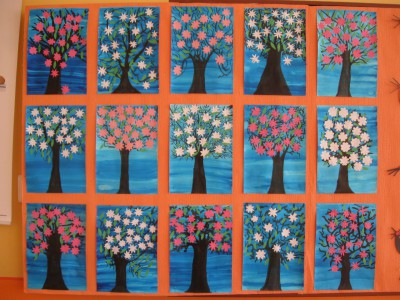 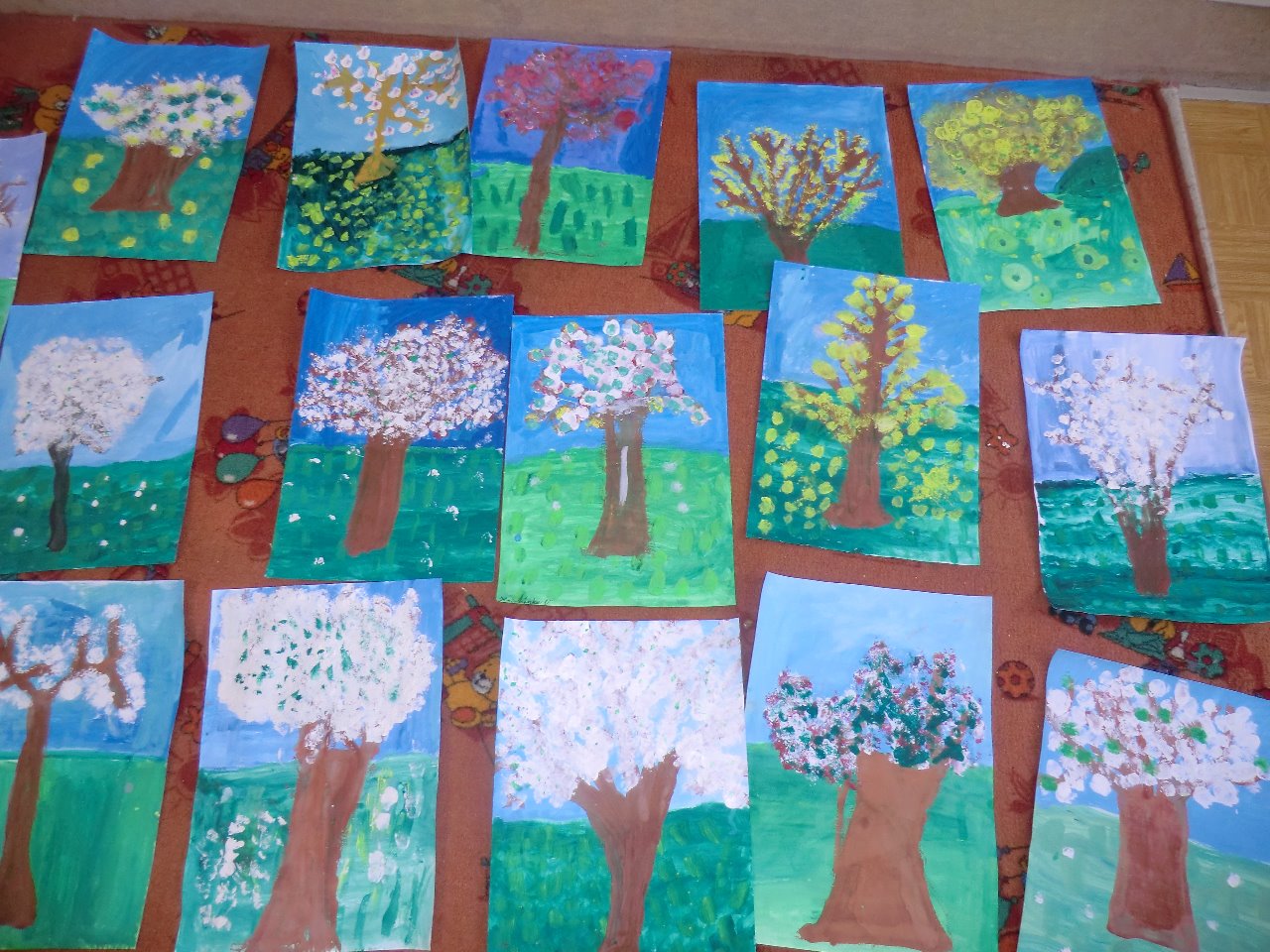 